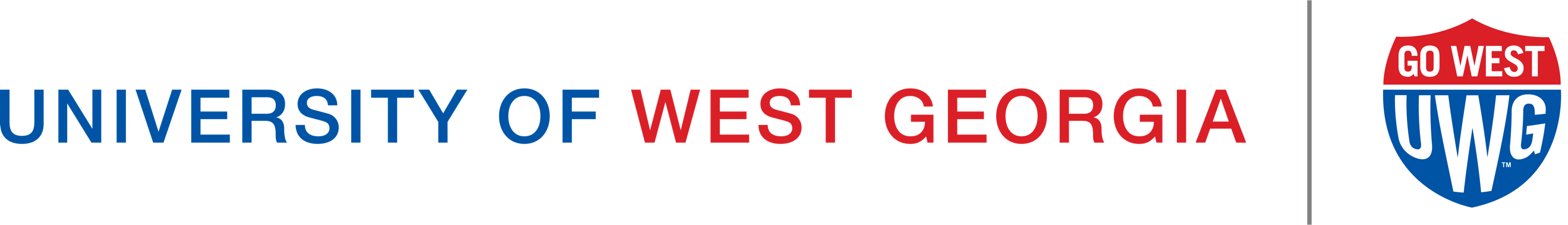 Guidance on COVID-19 Decision TreeAre you experiencing symptoms of COVID-19? They include:Fever (over 100.4F) or chillsNew loss of smell or tasteCoughMuscle achesSore throatShortness of breath or difficult breathingNew or unusual headacheNew onset of any gastrointestinal symptoms (such as nausea, vomiting, diarrhea, or loss of appetite).I have tested positive.StudentIf you’re not there already, return to your residence, and please refrain from taking public transit.Report your positive test result via the Student COVID-19 Reporting Form: www.westga.edu/myuwg/student-covid-19-reporting-form.php.See the documents linked at the top of the Student COVID-19 Reporting Form for instructions on how to isolate.If you require medical attention, contact your primary care physician or UWG Health Services at 678-839-6452.If you are living on campus, expect a call from the UWG CARE Team within 24 hours. Otherwise, you will be contacted by the UWG Contact Notification Team and the Georgia Department of Public Health at a later date for contact tracing purposes.Faculty/StaffIf you’re on campus, return to your place of residence.Report your positive test to the Human Resources COVID-19 Response Team by calling 678-839-6111 or by emailing covid-hr@westga.edu.If you require medical attention, contact your primary care physician.Await a call from the Georgia Department of Public Health for contact tracing purposes.Yes, I have symptoms.Follow the “How to Temporarily Isolate” Guidelines:Stay at home or in your residence hall room until you can get a medical evaluation.Separate yourself from others and wear a face covering in non-private spaces.StudentComplete the Student COVID-19 Reporting Form: www.westga.edu/myuwg/student-covid-19-reporting-form.php.Contact UWG Health Services at 678-839-6452 or consult with your primary care physician.Faculty/StaffInform the Human Resources COVID-19 Response Team by calling 678-839-6111 or by emailing covid-hr@westga.edu.Consult with your primary care physician.I have no symptoms.Have you been in contact with someone who has bene diagnosed with or tested positive for COVID-19?YesClose contact?Yes, close contact (within 6 feet for 15 or more minutes)StudentComplete the Student COVID-19 Reporting Form: www.westga.edu/myuwg/student-covid-19-reporting-form.php.Contact UWG Health Services at 678-839-6452 or consult with your primary care physician.Faculty/StaffInform the Human Resources COVID-19 Response Team by calling 678-839-6111 or by emailing covid-hr@westga.edu.Consult with your primary care physician.No, not close contact (outside 6 feet or within 6 feet for a brief period of time)Practice social distancing and good hygiene, and watch for symptoms. Wear a face covering.NoPractice social distancing and good hygiene, and wear a face covering.Helpful ResourcesUWG Health Services – 678-839-6452Student COVID-19 Reporting Form: www.westga.edu/myuwg/student-covid-19-reporting-form.phpHuman Resources COVID-19 Response Team: 678-839-6111 or covid-hr@westga.edu